§18342.  Dentist1.  Dentist license.  Except as provided in section 18347, an applicant for licensure as a dentist must comply with the provisions of section 18341 and must provide:A.  Verification of either a doctoral degree in dentistry from a dental program accredited by the American Dental Association Commission on Dental Accreditation or its successor organization or the educational equivalent of a doctoral degree in dentistry, as determined by the board; and  [PL 2021, c. 163, §1 (AMD).]B.  Verification of passing all examinations required by the board.  [PL 2015, c. 429, §21 (NEW).][PL 2021, c. 163, §1 (AMD).]2.  Faculty dentist license.  An applicant for a faculty dentist license must comply with section 18341 and must provide:A.  Verification of an active dental license in good standing issued under the laws of another state, a United States territory, a foreign nation or a foreign administrative division that issues licenses in the dental professions; and  [PL 2021, c. 163, §2 (AMD).]B.  Credentials, satisfactory to the board, including a letter from the employing school of dentistry, dental hygiene or denturism indicating that the applicant satisfies the credentialing standards of the school and that the applicant will teach:(1)  Dentistry, dental hygiene or denturism in this State as part of a clinical and didactic program for professional education for dental students and dental residents accredited by the American Dental Association Commission on Dental Accreditation or a successor organization approved by the board;(2)  Dental hygiene in this State as part of a clinical and didactic program for professional education for dental hygiene students and dental hygiene residents accredited by the American Dental Association Commission on Dental Accreditation or a successor organization approved by the board; or(3)  Denturism in this State as part of a board-approved clinical and didactic program for professional education for denturism students.  [PL 2015, c. 429, §21 (NEW).][PL 2021, c. 163, §2 (AMD).]3.  Limited dentist license.  An applicant for a limited dentist license must comply with section 18341 and must provide:A.  Verification of either a doctoral degree in dentistry from a dental program accredited by the American Dental Association Commission on Dental Accreditation or its successor organization or the educational equivalent of a doctoral degree in dentistry, as determined by the board;  [PL 2021, c. 163, §3 (AMD).]B.  Verification that the applicant has been licensed as a dentist in good standing issued under the laws of this State or has an active dental license in good standing issued under the laws of another state, a United States territory, a foreign nation or a foreign administrative division that issues licenses in the dental professions;  [PL 2021, c. 163, §4 (AMD).]C.  Verification of passing all examinations required by board rule; and  [PL 2015, c. 429, §21 (NEW).]D.  Verification that the applicant will be practicing dentistry in a nonprofit dental clinic without compensation for work performed at the clinic.  [PL 2015, c. 429, §21 (NEW).][PL 2021, c. 163, §§3, 4 (AMD).]4.  Clinical dentist educator license. [PL 2017, c. 388, §8 (RP).]5.  Charitable dentist license. [PL 2017, c. 388, §8 (RP).]6.  Resident dentist license.  An applicant for a resident dentist license must comply with section 18341 and must provide:A.  Verification of a doctoral degree in dentistry from a dental school accredited by the American Dental Association Commission on Dental Accreditation or its successor organization or the educational equivalent of a doctoral degree in dentistry as required by board rule;  [PL 2021, c. 88, §1 (AMD).]B.  Verification of passing a jurisprudence examination as required by board rule;  [PL 2021, c. 88, §2 (AMD).]C.  Verification that the applicant will be practicing dentistry in a board-approved practice setting within the State; and  [PL 2015, c. 429, §21 (NEW).]D.  A statement from the supervising dentist that demonstrates that the level of supervision and control of the services to be performed by the applicant are adequate and that the performance of these services are within the applicant's dental knowledge and skill.  [PL 2021, c. 223, §6 (AMD).][PL 2021, c. 88, §§1, 2 (AMD); PL 2021, c. 223, §6 (AMD).]SECTION HISTORYPL 2015, c. 429, §21 (NEW). PL 2017, c. 388, §8 (AMD). PL 2021, c. 88, §§1, 2 (AMD). PL 2021, c. 163, §§1-4 (AMD). PL 2021, c. 223, §6 (AMD). The State of Maine claims a copyright in its codified statutes. If you intend to republish this material, we require that you include the following disclaimer in your publication:All copyrights and other rights to statutory text are reserved by the State of Maine. The text included in this publication reflects changes made through the First Regular and Frist Special Session of the 131st Maine Legislature and is current through November 1, 2023
                    . The text is subject to change without notice. It is a version that has not been officially certified by the Secretary of State. Refer to the Maine Revised Statutes Annotated and supplements for certified text.
                The Office of the Revisor of Statutes also requests that you send us one copy of any statutory publication you may produce. Our goal is not to restrict publishing activity, but to keep track of who is publishing what, to identify any needless duplication and to preserve the State's copyright rights.PLEASE NOTE: The Revisor's Office cannot perform research for or provide legal advice or interpretation of Maine law to the public. If you need legal assistance, please contact a qualified attorney.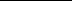 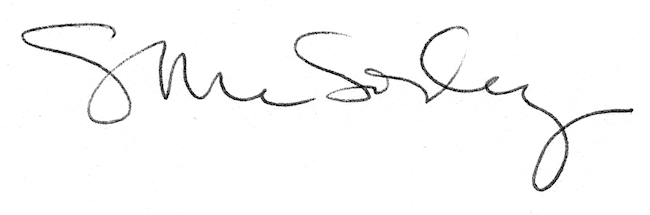 